ФЕДЕРАЛЬНОЕ ГОСУДАРСТВЕННОЕ БЮДЖЕТНОЕ ОБРАЗОВАТЕЛЬНОЕ
УЧРЕЖДЕНИЕ ВЫСШЕГО ОБРАЗОВАНИЯ
«ДАГЕСТАНСКИЙ ГОСУДАРСТВЕННЫЙ МЕДИЦИНСКИЙ УНИВЕРСИТЕТ»
МИНИСТЕРСТВА ЗДРАВООХРАНЕНИЯ РОССИЙСКОЙ ФЕДЕРАЦИИ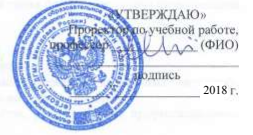 АННОТАЦИЯ РАБОЧЕЙ ПРОГРАММЫ ДИСЦИПЛИНЫпо ПравоведениюИндекс дисциплины - Б.В.ОД.7Специальность (направление) - 31. 05.03 «СТОМАТОЛОГИЯ»Уровень высшего образования: специалитетКвалификация выпускника: врач – стоматолог Факультет стоматологическийКафедра Гуманитарных дисциплинФорма обучения: очнаяКурс: 2Семестр: IIIВсего трудоёмкость: 2 з.е./72 часа Лекции:14 часовПрактические (семинарские) занятия: 36 часов Самостоятельная работа: 48 часа Форма контроля: зачет в III семестреМАХАЧКАЛА - 20181. ЦЕЛЬ И ЗАДАЧИ ДИСЦИПЛИНЫЦель: освоения учебной дисциплины (модуля) правоведения состоит в формировании у будущего специалиста здравоохранения необходимого объема правовых знаний, позволяющей аргументировано принимать решения при осуществлении профессиональной медицинской деятельности, а также повышение уровня правосознания и правовой культуры врача.Задачи:При этом задачами освоения дисциплины являются:самостоятельно принимать правомерные решения в конкретных ситуациях, возникающих при осуществлении профессиональной деятельности;ознакомление с системой законодательства, регулирующего профессиональную медицинскую деятельность;изучение профессиональных правонарушений и определение возможных правовых последствий таких деяний, путей их профилактики;самостоятельно принимать правомерные решения в конкретных ситуациях, возникающих при осуществлении профессиональной деятельности и определять возможные правовые последствия ненадлежащих деяний, пути их профилактики;приобретение навыков работы с нормативно-методической литературой, кодексами и комментариями к ним, иными подзаконными нормативными актами, регулирующими правоотношения в сфере профессиональной деятельности.ПЕРЕЧЕНЬ ПЛАНИРУЕМЫХ РЕЗУЛЬТАТОВ ОБУЧЕНИЯОК-4: Способность действовать в нестандартных ситуациях, нести социальную и этическую ответственность за принятые решения.ОПК-3. Способность использовать основы экономических и правовых знаний в профессиональной деятельности.ОПК-5. Способность и готовность анализировать результаты собственной деятельности для предотвращения профессиональных ошибок.Формируемые в процессе изучения учебной дисциплиныкомпетенции:4. МЕСТО УЧЕБНОЙ ДИСЦИПЛИНЫ (МОДУЛЯ) В СТРУКТУРЕ ОБРАЗОВАТЕЛЬНОЙ ПРОГРАММЫУчебная дисциплина «Правоведение» относится к блоку Б.В.ОД.7 базовой части обязательных дисциплин учебного плана по специальности 31.05.03 Стоматологии.Материал дисциплины опирается на ранее приобретенные студентами знания по Экономике, Истории Отечества.5.Трудоемкость учебной дисциплины (модуля) и виды контактной работы5.1 Разделы дисциплины (модуля), виды учебной деятельности и формы текущего контроля№НаименованиекатегорИИкомпетенцииКод и наименование компетенции (или ее части)122Обще-культур-ныекомпетенцииОК-4: Способность действовать в нестандартных ситуациях, нести социальную и этическую ответственность за принятые решения2Обще-культур-ныекомпетенцииЗнать: особенности работы врача при заключении договоров на оказание медицинских услуг, в рамках программ обязательного добровольного медицинского страхования, с пациентами с любыми предприятиямиучреждениями страховыми компаниями в установленном законом порядке; гражданские права врачей и пациентов; права и обязанности граждан,Уметь: самостоятельно принимать правомерные решения в конкретной ситуации, возникшей при осуществлении многосложной профессиональной деятельности врача; обосновать критерии медицинской и юридической оценки неблагоприятных исходов в медицинской практикеВладеть: проведением анализа конкретных ситуаций, возникающих в профессиональной медицинской деятельности, последствий нарушений прав граждан в области охраны здоровья, применительно к положениям медицинского права3ОбщепрофессиональныекомпетенцииОПК-3’. Способность использовать основы экономических и правовых знаний в профессиональной деятельности3ОбщепрофессиональныекомпетенцииЗнать: Конституцию РФ, «Основы законодательства об охране здоровья граждан», нормативно-правовую базу, обеспечивающую правовое обеспечение медицинской деятельности3ОбщепрофессиональныекомпетенцииУметь: применять нормы права в практической работе, обеспечивать строгое соблюдение прав пациентов, врачебной тайны, осуществлять медицинскую деятельность в строгом соответствии с нормами права3ОбщепрофессиональныекомпетенцииВладеть: нормами административного, гражданского, уголовного, семейного, трудового права, медицинского права3ОбщепрофессиональныекомпетенцииОПК-5! Способность и готовность анализировать результаты собственной деятельности для предотвращения профессиональных ошибок.3ОбщепрофессиональныекомпетенцииЗнать: меры юридической ответственности за нарушение норм права3ОбщепрофессиональныекомпетенцииУметь: организовать свою практическую деятельность в соответствии с требованиями законодательства в интересах правительства3ОбщепрофессиональныекомпетенцииВладеть: приемами и методами правового решения профессиональных вопросовВиды работыВиды работыВсего часовВиды работыВиды работыВсего часов№1122Контактная работа (всего), в том числе:Контактная работа (всего), в том числе:Аудиторная работаАудиторная работа2424Лекции (Л)Лекции (Л)88Практические занятия (ИЗ),Практические занятия (ИЗ),1616Семинары (С)Семинары (С)Лабораторные работы (ЛР)Лабораторные работы (ЛР)Внеаудиторная работаВнеаудиторная работаСамостоятельная работа обучающегося (СТО)Самостоятельная работа обучающегося (СТО)4848Вид промежуточной аттестацииВид промежуточной аттестацииИТОГО: Общая трудоемкость7272ИТОГО: Общая трудоемкость22/72№Наименование раздела дисциплины (модуля)№Наименование раздела дисциплины (модуля)№Наименование раздела дисциплины (модуля)КонтролируемыекомпетенцииКонтролируемыекомпетенцииВиды деятельности (в часах)Виды деятельности (в часах)Виды деятельности (в часах)Виды деятельности (в часах)Виды деятельности (в часах)Виды деятельности (в часах)Виды деятельности (в часах)Виды деятельности (в часах)Виды деятельности (в часах)Оценочныесредства для текущего контроля успеваемости№Наименование раздела дисциплины (модуля)№Наименование раздела дисциплины (модуля)№Наименование раздела дисциплины (модуля)ЛЛПЗПЗСРОСРОвсеговсего1Основы теории государства и праваОК- 4, ОПК- 3, ОПК-5ОК- 4, ОПК- 3, ОПК-52244661212Собеседование,тесты,ситуационные задачи, контрольные работы, устный опросСобеседование,тесты,ситуационные задачи, контрольные работы, устный опросСобеседование,тесты,ситуационные задачи, контрольные работы, устный опрос2Основы отраслевого законодательства Российской ФедерацииОК- 4, ОПК- 3, ОПК-5ОК- 4, ОПК- 3, ОПК-5448836364848Собеседование,тесты,ситуационные задачи, контрольные работы, устный опросСобеседование,тесты,ситуационные задачи, контрольные работы, устный опросСобеседование,тесты,ситуационные задачи, контрольные работы, устный опрос3Основы медицинскогоОК- 4, ОПК-ОК- 4, ОПК-2244661212Собеседование,Собеседование,Собеседование,